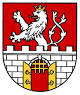 Město LitoměřiceMírové náměstí 15/7Žádost o uspořádání jubilejního svatebního obřaduMy, níže uvedení manželé žádáme o uspořádání jubilejního svatebního obřadu (25 let stříbrné, 50 let zlaté, 60 let diamantové, 65 let kamenné nebo 70 let platinové svatby) v obřadní síni Městského úřadu Litoměřice, a uvádíme následující údaje:Jméno a příjmení manžela:……………………………………………………………………………………………………….Jméno a příjmení manželky:……………………………………………………………………………………………………...Datum narození manžela:…………………………………………………………………………………………………………Datum narození manželky:………………………………………………………………………………………………………..Datum a místo uzavření manželství:…………………………………………………………………………………………….Adresa trvalého pobytu:…………………………………………………………………………………………………………..Kontakt: (telefon,e-mail):………………………………………………………………………………………………………….Prohlašujeme, že máme zájem o uspořádání jubilejního svatebního obřadu u příležitosti výročí naší: stříbrné svatby       zlaté svatby       diamantové svatby      kamenné svatby	     platinové svatby(zakroužkujte)Datum obřadu:…………………………………………Hodina obřadu:……………………………………………………......Žádáme o tyto doprovodné služby:	          květina	               víno	            dárkový koš      (zakroužkujte)				         (300Kč)		(100Kč)		   (500Kč)Zavazujeme se uhradit poplatek v následující výši:technicko – organizační a personální náklady 				1.700Kčkvětina									……..Kčvíno									……..Kčdárkový koš								……..KčCELKEM								……..KčSvým podpisem potvrzujeme, že jsme byli informováni ve smyslu ust. § 11 odst. 1 a 2 zákona 
č. 101/2000 Sb., o ochraně osobních údajů, o tom v jakém rozsahu a pro jaký účel budou poskytnuté osobní údaje zpracovány, kdo a jakým způsobem bude osobní údaje zpracovávat a komu mohou být osobní údaje zpřístupněny. Během svatebního obřadu je povoleno fotografovat a pořizovat videozáznamy vlastními prostředky pro vlastní potřebu. Pro zaznamenání obřadu můžete využít i služeb profesionálních fotografů, které si můžete samy zajistit, případně požádat nás a my zajistíme. Tyto služby si hradíte samy. Podpisem této přihlášky udělujete výslovný souhlas Městu Litoměřice, Mírové náměstí 15/7, 412 01 Litoměřice, IČO: 00263958, aby ve smyslu zákona č. 101/2000 Sb., o ochraně osobních údajů a Nařízení Evropského parlamentu a Rady č. 2016/679 obecné nařízení o ochraně osobních údajů zpracovával výše uvedené osobní údaje za účelem uspořádání výročního svatebního obřadu, a to po dobu max. jednoho roku od podání žádosti.Správce je oprávněn osobní údaje zpracovávat následujícím způsobem:Automatizovaně prostřednictvím počítačů a počítačových programů,V písemné podobě Podpisem tohoto souhlasu beru na vědomí, že podle zákona o ochraně os. údajů a Nařízení mám právo:Souhlas kdykoliv odvolat (např. zasláním e-mailu nebo dopisu na kont. údaje Správce),Požadovat po správci informaci, jaké moje osobní údaje zpracovává,Požadovat po správci vysvětlení ohledně zpracování mých osobních údajů,Vyžádat si aktualizaci nebo opravu těchto údajů,Požadovat výmaz těchto údajů,V případě pochybností o dodržování povinností souvisejících se zpracováním osobních údajů se obrátit na Správce, jeho pověřence nebo Úřad pro ochranu osobních údajů.Prohlašuji, že jsem si vědom(a) svých práv, a že tento souhlas je vyjádřením svobodného, konkrétního, informovaného a jednoznačného svolení ke zpracování osobních údajů a jsem si vědom(a) toho, že účast na obřadu není podmíněna souhlasem se zpracováním osobních údajů. Datum:…………………………Podpis manžela:………………………………………………….Podpis manželky:…………………………………………………Příp. podpis žadatele o uspořádání svatebního obřadu:…………………………………………………………………